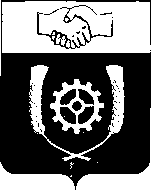      РОССИЙСКАЯ ФЕДЕРАЦИЯ                                    АДМИНИСТРАЦИЯ   МУНИЦИПАЛЬНОГО РАЙОНА                КЛЯВЛИНСКИЙ                Самарской области              ПОСТАНОВЛЕНИЕ             28.12.2017г. № 568 Об утверждении порядка подготовки проектовмуниципально – частного партнерства, принятия решенийо реализации проектов муниципально – частного партнерства,реализации соглашений и мониторинга реализации соглашений омуниципально – частном партнерстве (в том числе концессионных соглашений)В соответствии с Федеральным законом от 21 июля 2005 г. N 115-ФЗ "О концессионных соглашениях", Федеральным законом от 13.07.2015 г. № 224 – ФЗ «О государственно – частном партнерстве, муниципально-частном партнерстве в Российской Федерации и внесении изменений в отдельные законодательные акты Российской Федерации» Администрация муниципального района Клявлинский, ПОСТАНОВЛЯЕТ: 1.   Утвердить прилагаемый Порядок подготовки проектов муниципально – частного партнерства, принятия решений о реализации проектов муниципально – частного партнерства, реализации соглашений и мониторинга реализации соглашений о муниципально – частном партнерстве (в том числе концессионных соглашений).2.  Разместить настоящее постановление на официальном сайте Администрации муниципального района Клявлинский Самарской области в сети «Интернет».3.    Настоящее постановление вступает в силу со дня его принятия. 4.    Контроль за исполнением настоящего постановления возложить на Руководителя Комитета по управлению муниципальным имуществом администрации муниципального района Клявлинский Колесникова В.И.Рязанцев И.АУтвержденПостановлениемАдминистрации муниципальногорайона Клявлинскийот 28.12.2017 г. N 568 ПОРЯДОК ПОДГОТОВКИ ПРОЕКТОВМУНИЦИПАЛЬНО – ЧАСТНОГО ПАРТНЕРСТВА, ПРИНЯТИЯ РЕШЕНИЙО РЕАЛИЗАЦИИ ПРОЕКТОВ МУНИЦИПАЛЬНО – ЧАСТНОГО ПАРТНЕРСТВА,РЕАЛИЗАЦИИ СОГЛАШЕНИЙ И МОНИТОРИНГА РЕАЛИЗАЦИИ СОГЛАШЕНИЙ О МУНИЦИПАЛЬНО – ЧАСТНОМ ПАРТНЕРСТВЕ (В ТОМ ЧИСЛЕ КОНЦЕССИОННЫХ СОГЛАШЕНИЙ)1. Общие положения1.1 Порядок подготовки проектов муниципально – частного партнерства, принятия решений о реализации проектов муниципально – частного партнерства, реализации соглашений и мониторинга реализации соглашений о муниципально – частном партнерстве (в том числе концессионных соглашений) (далее - Порядок) регулирует вопросы взаимодействия органов местного самоуправления муниципального района Клявлинский Самарской области и частных партнеров при подготовке проектов муниципально-частного партнерства, заключении, исполнении и прекращении соглашений о муниципально-частном партнерстве.1.2. Основные понятия, используемые в настоящем Порядке: основные понятия, используемые в настоящем Порядке понимаются в том значении, в котором они используются в действующем законодательстве. 1.3. Уполномоченным органом в соответствии со ст. 18 Федерального закона № 224 – ФЗ  от имени публичного партнера за: 	- подготовку проектов муниципально частного – партнерства;	- рассмотрение предложений о реализации проектов муниципально – частного партнерства; 	- реализацию соглашений и мониторинг реализации соглашений о муниципально – частном партнерстве; 	- обеспечение координации деятельности органов местного самоуправления при реализации проекта муниципально-частного партнерства;  	- согласование публичному партнеру конкурсной документации для проведения конкурсов на право заключения соглашения о муниципально-частном партнерстве; 	- содействие в защите прав и законных интересов публичных партнеров и частных партнеров в процессе реализации соглашения о муниципально-частном партнерстве; 	- ведение реестра заключенных соглашений о муниципально-частном партнерстве; 	- обеспечение открытости и доступности информации о соглашении о муниципально-частном партнерстве; 	- представление Главе муниципального района результатов мониторинга реализации соглашения о муниципально-частном партнерстве является МУ – Комитет по управлению муниципальным имуществом администрации муниципального района Клявлинский Самарской области (далее – Комитет). 2. Разработка и рассмотрение предложений о реализациипроектов муниципально-частного партнерства2.1. Инициатором проекта муниципально – частного партнерства может выступать публичный партнер или частный партнер.2.2. В случае если инициатором проекта муниципально – частного партнерства выступает публичный партнер:2.2.1. Комитет обеспечивает разработку предложения о реализации проекта муниципально – частного партнерства (далее - предложение о реализации проекта) в соответствии с требованиями, установленными частью 3 статьи 8 Федерального закона N 224-ФЗ и постановлением Правительства Российской Федерации от 19.12.2015 N 1386 "Об утверждении формы предложения о реализации проекта государственно-частного партнерства или проекта муниципально-частного партнерства, а также требований к сведениям, содержащимся в предложении о реализации проекта государственно-частного партнерства или проекта муниципально-частного партнерства".2.2.2. Комитет проводит оценку эффективности проекта и выдает заключение об эффективности проекта либо неэффективности проекта в соответствии со ст. 9 Федерального закона № 224 – ФЗ.2.2.3. Комитет после выдачи положительного заключения об эффективности проекта, проводит рассмотрение проекта на определение его сравнительного преимущества.2.2.4. Срок проведения Комитетом оценки эффективности проекта и определения его сравнительного преимущества не может превышать 90 дней.2.2.5. По итогам рассмотрения проекта на определение его сравнительного преимущества Комитет выдает заключение о сравнительном преимуществе проекта либо заключение об отсутствии сравнительного преимущества проекта. 2.2.6. Заключения,  указанные в п. 2.2.2, 2.2.5, решение о реализации проекта в течение 5 дней со дня вынесения заключений размещаются Комитетом на официальном сайте Администрации муниципального района в сети «Интернет».2.2.7. В случае положительного заключения о сравнительном преимуществе проекта, Комитет в течение 5 дней направляет данное заключение Главе муниципального района на принятие решения о реализации проекта.  2.3. В случае если инициатором проекта муниципально – частного партнерства выступает частный партнер:2.3.1. Лицо, которое в соответствии с Федеральным законом N 224-ФЗ может быть частным партнером (далее - частный партнер), вправе обеспечить разработку предложения о реализации проекта в соответствии с частями 2, 3 и 4 статьи 8 Федерального закона N 224-ФЗ и постановлением Правительства Российской Федерации от 19.12.2015 N 1386 "Об утверждении формы предложения о реализации проекта государственно-частного партнерства или проекта муниципально-частного партнерства, а также требований к сведениям, содержащимся в предложении о реализации проекта государственно-частного партнерства или проекта муниципально-частного партнерства" и направить предложение о реализации проекта в Комитет.2.3.2. В срок, не превышающий 90 дней со дня поступления предложения частного партнера в Комитет, Комитет обязан рассмотреть предложение в порядке, установленном Правительством Российской Федерации, и принять одно из следующих решений:- о проведении оценки эффективности и определения сравнительного преимущества проекта;- о невозможности реализации проекта.2.3.3. При рассмотрении предложения частного партнера о реализации проекта, Комитет вправе запросить у частного партнера дополнительные материалы и документы, проводить с частным партнером переговоры, в том числе в форме совместных совещаний. Указанные переговоры должны быть проведены до утверждения Главой муниципального района решения по результатам рассмотрения предложения о реализации проекта в порядке, предусмотренном приказом Министерства экономического развития Российской Федерации от 20.11.2015 N 863 "Об утверждении порядка проведения переговоров, связанных с рассмотрением предложения о реализации проекта государственно-частного партнерства, проекта муниципально-частного партнерства, между публичным партнером и инициатором проекта", и оформляются в соответствии с частью 6 статьи 8 Федерального закона N 224-ФЗ.2.3.4. В случае, если Комитетом принято решение о проведении оценки эффективности и определения сравнительного преимущества проекта, Комитет в срок, не превышающий 10 дней приступает к проведению оценки эффективности и определения сравнительного преимущества, а также направляет решение, оригиналы протокола предварительных переговоров и (или) переговоров (в случае, если эти переговоры были проведены) инициатору проекта и размещает данное решение, предложение о реализации проекта и указанные протоколы переговоров на официальном сайте Администрации муниципального района в сети «Интернет».2.3.5. Решения, предусмотренные п. 2.3.2. настоящего Порядка могут быть обжалованы в порядке, установленном законодательством Российской Федерации.2.3.6. Комитет проводит оценку эффективности проекта и выдает заключение об эффективности проекта либо неэффективности проекта в соответствии со ст. 9 Федерального закона № 224 – ФЗ.2.3.7. Комитет после выдачи положительного заключения об эффективности проекта, проводит рассмотрение проекта на определение его сравнительного преимущества.2.3.8. Срок проведения Комитетом оценки эффективности проекта и определения его сравнительного преимущества не может превышать 90 дней.2.3.9. При рассмотрении предложения частного партнера о реализации проекта на предмет оценки эффективности проекта и определения его сравнительного преимущества, Комитет вправе запросить у частного партнера дополнительные материалы и документы, проводить с частным партнером переговоры, в том числе в форме совместных совещаний. По результатам изучения направленных в Комитет материалов и документов, а также проведенных переговоров содержание предложения о реализации проекта может быть изменено до дня вынесения заключения об эффективности проекта и (или) его сравнительном преимуществе, при наличии согласия инициатора проекта.2.3.10. По итогам рассмотрения проекта на определение его сравнительного преимущества Комитет выдает заключение о сравнительном преимуществе проекта либо заключение об отсутствии сравнительного преимущества проекта.2.3.11. Комитет направляет заключение, указанное в п. 2.3.10. а также оригинал протокола переговоров (в случае, если переговоры были проведены) инициатору проекта и в течение 5 дней со дня утверждения соответствующего заключения размещает решение, предложение о реализации проекта и протокол переговоров на официальном сайте Администрации в сети «Интернет», за исключением сведений, составляющих государственную, коммерческую или иную охраняемую законом тайну.2.3.12. Отрицательное заключение Комитета может быть обжаловано в порядке, установленном законодательством Российской Федерации.2.3.13. В случае положительного заключения о сравнительном преимуществе проекта, Комитет в течение 5 дней направляет данное заключение Главе муниципального района на принятие решения о реализации проекта.3. Принятие решений о реализации проектовмуниципально-частного партнерства3.1. Решение о реализации проекта муниципально – частного партнерства принимается Главой муниципального района в соответствии со статьей 10 Федерального закона N 224-ФЗ. Решение принимается в форме постановления Администрации муниципального района.3.2. Глава муниципального района направляет в орган исполнительной власти субъекта Российской Федерации, определенный высшим исполнительным органом государственной власти субъекта Российской Федерации, проект муниципально-частного партнерства для проведения оценки эффективности проекта и определения его сравнительного преимущества.3.2. На основании решения о реализации проекта муниципально – частного партнерства в срок, не превышающий 180 дней со дня принятия данного решения, Комитет обеспечивает организацию и проведение конкурса на право заключения соглашения в соответствии со статьями 19 - 32 Федерального закона N 224-ФЗ, за исключением случаев, предусмотренных пунктом 3.3 настоящего Порядка. 3.3. В случае, если решение о реализации проекта муниципально – частного партнерства принято на основании предложения о реализации проекта, подготовленного частным партнером, Комитет в срок, не превышающий 10 дней со дня принятия указанного решения, размещает на официальном сайте Российской Федерации в информационно-телекоммуникационной сети Интернет для размещения информации о проведении торгов, определенном Правительством Российской Федерации http://www.torgi.gov.ru/ (далее - http://www.torgi.gov.ru/), и на официальном сайте Администрации муниципального района Клявлинский в информационно-телекоммуникационной сети Интернет указанное решение в целях принятия заявлений в письменной форме от иных лиц о намерении участвовать в конкурсе на право заключения соглашения на условиях, предусмотренных указанным решением. 	В случае, если в течение 45 дней со дня размещения решения о реализации проекта на официальном сайте Российской Федерации http://www.torgi.gov.ru/ в информационно-телекоммуникационной сети Интернет от иных лиц в Комитет не поступили заявления в письменной форме о намерении участвовать в конкурсе на право заключения соглашения с приложением выданной банком или иной кредитной организацией независимой гарантии (банковской гарантии) в объеме не менее чем пять процентов прогнозируемого финансирования либо если такие заявления в письменной форме об этом намерении поступили от лиц, не соответствующих требованиям, предусмотренным частью 8 статьи 5 Федерального закона N 224-ФЗ, Комитет принимает решение о заключении соглашения с инициатором проекта без проведения конкурса и устанавливает срок подписания соглашения.	В случае, если в течение 45 дней со дня размещения решения о реализации проекта на официальном сайте Российской Федерации http://www.torgi.gov.ru/ в информационно-телекоммуникационной сети Интернет от иных лиц в Комитет поступили заявления в письменной форме о намерении участвовать в конкурсе на право заключения соглашения с приложением выданной банком или иной кредитной организацией независимой гарантии (банковской гарантии) в объеме не менее чем пять процентов прогнозируемого финансирования и хотя бы одно из указанных лиц соответствует требованиям, предусмотренным частью 8 статьи 5 Федерального закона N 224-ФЗ, Комитет в срок, не превышающий 180 дней со дня принятия данного решения, обеспечивает организацию и проведение конкурса на право заключения соглашения.3.4. Форма заявления о намерении участвовать в конкурсе на право заключения соглашения и порядок его направления утверждены постановлением Правительства Российской Федерации от 19.12.2015 N 1387 "О порядке направления публичному партнеру заявления о намерении участвовать в конкурсе на право заключения соглашения о государственно-частном партнерстве, соглашения о муниципально-частном партнерстве".4. Заключение, изменение, прекращение соглашенийо муниципально-частном партнерстве4.1. Комитет разрабатывает проект соглашения о муниципально – частном партнерстве с победителем конкурса или с иным лицом, имеющим право на заключение такого соглашения. Проект соглашения о муниципально – частном партнерстве разрабатывается в соответствии с требованиями Федерального закона N 224-ФЗ, решением о реализации проекта, конкурсной документацией и конкурсным предложением.4.2. Комитет в течение 5 дней со дня подписания протокола о результатах проведения конкурса направляет победителю конкурса или иному лицу, имеющему право на заключение такого соглашения, экземпляр указанного протокола и проект соглашения о муниципально – частном партнерстве.4.3. В течение 5 дней со дня подписания соглашение о муниципально – частном партнерстве, такое соглашение включается Комитетом в реестр заключенных соглашений о муниципально – частном партнерстве. Форма реестра приведена в приложении к настоящему Порядку.4.4. В соглашение могут быть внесены изменения в соответствии с действующим законодательством. Условия соглашения, определенные на основании решения о реализации проекта и конкурсного предложения частного партнера относительно критериев конкурса, могут быть изменены Главой муниципального района.4.5. Соглашение может быть прекращено по основаниям, предусмотренным законодательством Российской Федерации, соглашением.5. Контроль исполнения соглашенийо муниципально-частном партнерстве5.1. Мониторинг реализации соглашений о муниципально – частном партнерстве осуществляется Комитетом в соответствии с Федеральным законом N 224-ФЗ, приказом Министерства экономического развития Российской Федерации от 27.11.2015 N 888 "Об утверждении порядка мониторинга реализации соглашений о государственно-частном партнерстве, соглашений о муниципально-частном партнерстве".5.2. Представление результатов мониторинга реализации соглашений о муниципально – частном партнерстве осуществляется Комитетом в сроки и по форме, установленной уполномоченным органом субъекта РФ.5.3. Контроль исполнения соглашений о муниципально – частном партнерстве осуществляется Комитетом в соответствии с Федеральным законом N 224-ФЗ и постановлением Правительства Российской Федерации от 30.12.2015 N 1490 "Об осуществлении публичным партнером контроля за исполнением соглашения о государственно-частном партнерстве и соглашения о муниципально-частном партнерстве".Приложениек Порядкуподготовки проектовмуниципально – частного партнерства, принятия решенийо реализации проектов муниципально – частного партнерства,реализации соглашений и мониторинга реализации соглашений омуниципально – частном партнерстве (в том числе концессионных соглашений)Форма реестра заключенных соглашений о муниципально-частном партнерстве с участием муниципального района Клявлинский Самарской области Глава муниципального района Клявлинский              И.Н. Соловьев Порядковый номер заключенного соглашения Дата соглашения Стороны соглашения Вид объекта Адрес места расположения объекта Сроки реализации соглашения Текущий статус реализации соглашения Общая стоимость создания объекта, млн. руб. 